Welcome to Oak Class Welcome back, we hope that you have all had a great Christmas break.  We have another busy half term ahead. Please continue to support your child at home by asking questions about their school day, listening to your child read daily and assisting with any homework. Reading through this together will help to prepare your child for their learning this half term. If you have any concerns, please come in to see us or contact us via email or Dojo, noxley@fleetwoods.lancs.sch.uk  m.wells@fleetwoods.lancs.sch.uk  Kind regards Oak Class team Welcome to Oak Class Welcome back, we hope that you have all had a great Christmas break.  We have another busy half term ahead. Please continue to support your child at home by asking questions about their school day, listening to your child read daily and assisting with any homework. Reading through this together will help to prepare your child for their learning this half term. If you have any concerns, please come in to see us or contact us via email or Dojo, noxley@fleetwoods.lancs.sch.uk  m.wells@fleetwoods.lancs.sch.uk  Kind regards Oak Class team Welcome to Oak Class Welcome back, we hope that you have all had a great Christmas break.  We have another busy half term ahead. Please continue to support your child at home by asking questions about their school day, listening to your child read daily and assisting with any homework. Reading through this together will help to prepare your child for their learning this half term. If you have any concerns, please come in to see us or contact us via email or Dojo, noxley@fleetwoods.lancs.sch.uk  m.wells@fleetwoods.lancs.sch.uk  Kind regards Oak Class team Welcome to Oak Class Welcome back, we hope that you have all had a great Christmas break.  We have another busy half term ahead. Please continue to support your child at home by asking questions about their school day, listening to your child read daily and assisting with any homework. Reading through this together will help to prepare your child for their learning this half term. If you have any concerns, please come in to see us or contact us via email or Dojo, noxley@fleetwoods.lancs.sch.uk  m.wells@fleetwoods.lancs.sch.uk  Kind regards Oak Class team English  Narrative focus-Little Red Reading hood.This half term we will be focusing on key skills in each year group whilst reading the novel mentioned above. This narrative text focuses on a fairy tale with a twist. All children in Oak class will learn typical story writing vocabulary and age specific key writing skills before having a go at writing their own fairy tale with a twist.PhonicsWe will continue to follow the new phonics scheme which we implemented at the end of last year. Year 1 children and some year 2 children will continue to learn their phase 5 phonics. The sounds covered in this phase will then allow them to access more difficult words and therefore higher, more complex reading bands.Oak Class Newsletter Spring 1 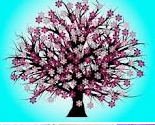 Oak Class Newsletter Spring 1 Maths This half term each year group will be focusing on different areas on maths.In year 2 we will begin this term by learning about money, multiplication and division.In year 1 we will be revisiting place value, focusing on larger quantities. We will also be learning about addition and subtraction.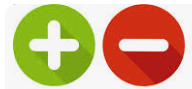 English  Narrative focus-Little Red Reading hood.This half term we will be focusing on key skills in each year group whilst reading the novel mentioned above. This narrative text focuses on a fairy tale with a twist. All children in Oak class will learn typical story writing vocabulary and age specific key writing skills before having a go at writing their own fairy tale with a twist.PhonicsWe will continue to follow the new phonics scheme which we implemented at the end of last year. Year 1 children and some year 2 children will continue to learn their phase 5 phonics. The sounds covered in this phase will then allow them to access more difficult words and therefore higher, more complex reading bands.RE This half term the children will be discovering how Jesus welcomes everyone to be his followers and how he performed a extraordinary miracles.RE This half term the children will be discovering how Jesus welcomes everyone to be his followers and how he performed a extraordinary miracles.Maths This half term each year group will be focusing on different areas on maths.In year 2 we will begin this term by learning about money, multiplication and division.In year 1 we will be revisiting place value, focusing on larger quantities. We will also be learning about addition and subtraction.Science In Science we will be looking at how the seasons affect nature and world around us. The children will be making practical observations of the weather and looking at how the lengths of the days change.Computing In computing the children will be developing their basic ICT skills and using the main features of MS Word.Computing In computing the children will be developing their basic ICT skills and using the main features of MS Word.PE  In PE the children will be continuing to develop their dances based on how Robots. The children will also be developing their gymnastics.Topic  In geography we will be focusing on mapping this half term. We will learn about the features of maps including basic mapping symbols as well as how to recognise features on a range of different maps.Also, in art we will focus on ‘Living things’-a focus on drawing and exploring with creating different colours as well as textured paint.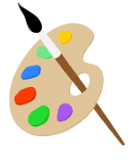 PSHE  All children in Oak class will begin taking part in‘The Archbishop Young Leaders award’ this half term.This programme will cover lots of our PSHE learning (more details to follow) and is something which we are really excited about!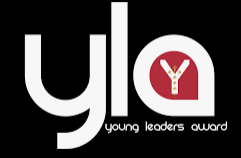 PSHE  All children in Oak class will begin taking part in‘The Archbishop Young Leaders award’ this half term.This programme will cover lots of our PSHE learning (more details to follow) and is something which we are really excited about!Music This half term the children in Oak Class will continue learning to play the recorder. 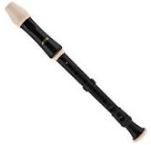 Class DojoClass Dojo is a great way for us to keep you updated with day to day classroom life and also for you to send messages and pictures to share.  If you have an urgent message or a message regarding attendance, please ring the office as we may not be available to check the Dojo messages during the school day.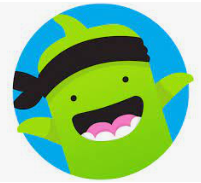 Class DojoClass Dojo is a great way for us to keep you updated with day to day classroom life and also for you to send messages and pictures to share.  If you have an urgent message or a message regarding attendance, please ring the office as we may not be available to check the Dojo messages during the school day.Reading Reading remains such an important part of your child’s education. So many children in Oak class are reading regularly and this is great to see! Please continue to listen to your child reading regularly this half term too- reading at home will support your child’s learning and will help to reinforce their phonics knowledge too. 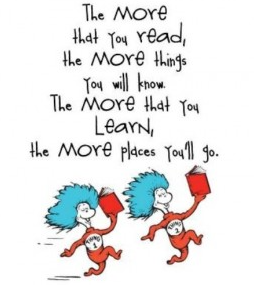 Reading Reading remains such an important part of your child’s education. So many children in Oak class are reading regularly and this is great to see! Please continue to listen to your child reading regularly this half term too- reading at home will support your child’s learning and will help to reinforce their phonics knowledge too. 